                                                                                                                                                                              ПРИЛОЖЕНИЕ 1СХЕМА СБОРКИШкаф 2х створчатый 1200х500х800 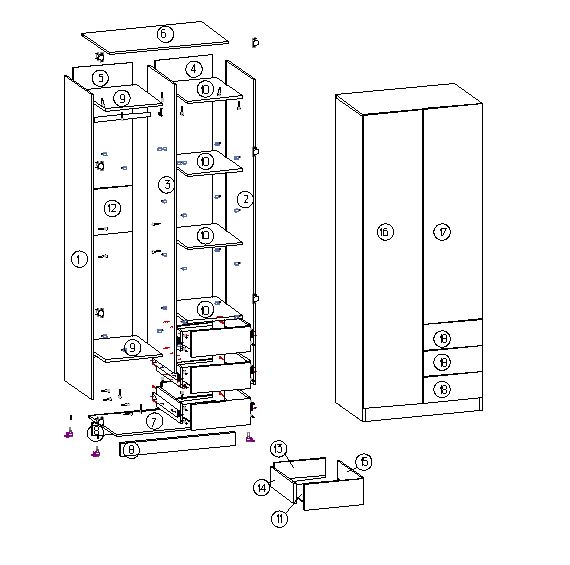                                                                                                                                                                           ПРИЛОЖЕНИЕ 2СПЕЦИФИКАЦИЯ КОМПЛЕКТУЮЩИХШкаф 2х створчатый 2000х500х800№Наименование деталиA мм.B мм.Кол.№Наименование фурнитурыКол.1Боковая стенка левая198450011Подпятник гвоздь42Боковая стенка правая198450012Евро винт323Вертикальная перегородка 1188448113Стойка к эксцентрику односторонняя194Задняя стенка 1 секции 2189738214Эксцентрик 195Задняя стенка 1 секця 1189739715Шуруп 3.5х16816Крышка верхняя80050016штангодержатель27Крышка нижняя76850017ручка57Крышка нижняя76850018петля накладная78Накладка декоративная нижняя7688429направляющие полновыкатные 45039Полка 1384481210гвоздь 2х253710Полка 2481368411заглушки для евровинтов3211дно ящика446322312заглушки для эксцентриков1912жесткость384300113Винт М4х20 513задняя стенка ящика342130314Полкодержатель с фиксацией2514левая стенка ящика43413031515правая стенка ящика4341303 1616фасад левый396191211717фасад правый3961399118фасад ящика396168319Труба овальная3801